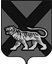 ТЕРРИТОРИАЛЬНАЯ ИЗБИРАТЕЛЬНАЯ КОМИССИЯМИХАЙЛОВСКОГО   РАЙОНАРЕШЕНИЕ49/335                                                                   с. МихайловкаО распределении средств бюджета Сунятсенского  сельского поселения,выделенных территориальной избирательной комиссии Михайловского района на подготовку и проведение досрочных выборов главы Сунятсенского сельского   поселения,назначенных на 10 сентября  2017 года                В соответствии со статьями 27, 28, 67, 68 Избирательного кодекса Приморского края, руководствуясь решением Избирательной комиссии Приморского края от 08 июня 2016 года № 2406/323 «Об утверждении Инструкции о порядке открытия и ведения счетов, учета, отчетности и перечисления денежных средств, выделенных из краевого бюджета и бюджетов муниципальных образований избирательным комиссиям, комиссиям референдума, комиссиям по отзыву», территориальная избирательная комиссия Михайловского  районаРЕШИЛА:1. Утвердить распределение средств бюджета Сунятсенского сельского  поселения на подготовку и проведение досрочных выборов главы Сунятсенского    сельского  поселения, назначенных на 10 сентября 2017 года, для участковых  избирательных комиссий  №№  1709, 1710, 1733 (прилагается). 2. Поручить  участковым избирательным комиссиям обеспечить контроль за целевым расходованием средств бюджета Сунятсенского сельского   поселения, выделенных участковым избирательным комиссиям на подготовку и проведение досрочных выборов главы Сунятсенского    сельского  поселения, назначенных на 10 сентября  2017 года.  3. Направить настоящее  решение в участковые избирательные комиссии избирательных участков №№ 1709, 1710, 1733.Председатель комиссии						    Н.С. ГорбачеваСекретарь комиссии						              В.В. Лукашенко20.06.2017                                                                                                                